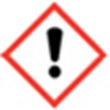 FRAGRANCE – GingerbreadWarning: May cause an allergic skin reaction.Harmful to aquatic life with long lasting effects.IF ON SKIN: Wash with plenty of soap and water. If skin irritation or rash occurs: Get medical advice/attention. Dispose of contents/container to approved disposal site, in accordance with local regulations. Contains- CINNAMAL, ETHOXY-METHOXYMETHYLPHENOL,EUGENOL, EUCALYPTOL, CITRAL, LINALOOL, ALPHAPINENES,GERANIOL, COUMARIN. May produce an allergic reaction MANUFACTURER – Your business name, 12 Any Street, Anywhere, Your County, AA12BB. Your telephone number 01234568910